Name ________________________________			Date ___________________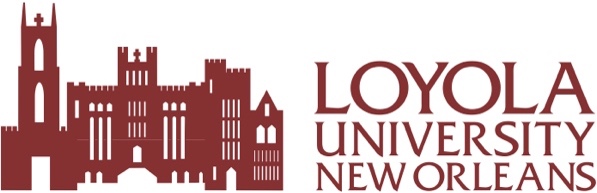 As I Have Done: Sisters for Sustainability“As I Have Done” is a film with three episodes illustrating how Catholic sisters, inspired by faith, lead efforts to improve the lives of poor and marginalized people. This episode shows how Catholic sisters are promoting sustainable development in Uganda and Kenya. One community of the Little Sisters of Saint Francis manages a sustainable farm, while another cares for children with disabilities. And a sister from the Institute of the Blessed Virgin Mary operates a village of families who have lost loved ones to the HIV/AIDS epidemic. You can see the locations of these ministries on this map.Background: Sustainable Development“Sustainable development” means meeting the needs of the present without compromising the ability of future generations to meet their own needs. Watch this Youtube video about the United Nations Sustainable Development Goals (SDGs).Next, read this short article about Pope Francis’s support for the SDGs: “Pope: World in need of ‘ecological conversion’ to advance sustainability.”Next, look at this website and read the names of the 17 Sustainable Development Goals.After reviewing the video, article, and website, answer these questions in 2-3 complete sentences each:What is the purpose of the United Nations Sustainable Development Goals? ________________________________________________________________________________________________________________________________________________________________________________________________________________________________________________________________________________________________________________________Why does Pope Francis support sustainable development? ________________________________________________________________________________________________________________________________________________________________________________________________________________________________________________________________________________________________________________________Choose one of the Sustainable Development Goals that you find interesting. Identify the name and number of the goal and explain why you care about that goal and what you could do about it.________________________________________________________________________________________________________________________________________________________________________________________________________________________________________________________________________________________________________________________“Sisters for Sustainability” Viewing GuideGo to this Youtube playlist. Click on the “Sisters for Sustainability” video.This episode is just under 30 minutes long and contains seven segments. You will watch it one segment at a time. First, preview the questions you will answer for the segment you are about to watch. Then watch the segment, pausing as needed to answer the questions. Once you have answered all questions for one segment, preview the questions for the next segment, and so on.Segment 1: 0:00-5:50 – Nyumbani VillageWho lives at Nyumbani Village?____________________________________________________________________________________________________________________________________________________________What does Sr. Mary Owens say is the “spirit” of Nyumbani Village?______________________________________________________________________________Why did Belita Musyoka’s family come to Nyumbani Village?____________________________________________________________________________________________________________________________________________________________Sr. Mary Owens lists some of the services that are offered by Nyumbani Village. What are they?__________________________________________________________________________________________________________________________________________________________________________________________________________________________________________Segment 2: 5:50-11:03 – Mother Kevin Sustainable FarmWho was Mother Kevin? ____________________________________________________________________________________________________________________________________________________________According to Sr. Lydia, why did the Little Sisters of St. Francis start the Mother Kevin Sustainable Farm?____________________________________________________________________________________________________________________________________________________________Why does Kizza Resty work at the farm?____________________________________________________________________________________________________________________________________________________________Why does Prossy Nakawuka work at the farm? ____________________________________________________________________________________________________________________________________________________________Kibuuka David Nkonge says that the villagers coming together for training is a “sign of God.” What are his hopes for the villagers?__________________________________________________________________________________________________________________________________________________________________________________________________________________________________________Segment 3: 11:03-15:01 – Providence HomeWhat is the purpose of Providence Home?__________________________________________________________________________________________________________________________________________________________________________________________________________________________________________According to Sr. Rita, what is the slogan of Providence Home?______________________________________________________________________________According to Sr. Mary Cecilia Njeri, what is the charism of the Little Sisters of St. Francis? (A charism – pronounced care-ism – is a special gift of the Holy Spirit that inspires and guides a religious community). ______________________________________________________________________________According to Sr. Mary Cecilia, what is the mission of the Little Sisters of St. Francis?____________________________________________________________________________________________________________________________________________________________According to Sr. Mary Cecilia, what are some of the ways that the Little Sisters are living their charism and promoting sustainable development?__________________________________________________________________________________________________________________________________________________________________________________________________________________________________________Segment 4: 15:02-19:22 - Nyumbani VillageAccording to Belita, how did her family get water before moving to Nyumbani Village?____________________________________________________________________________________________________________________________________________________________Belita imagines what her life would be like if she had not come to live at Nyumbani Village. What does she think would have happened to her?__________________________________________________________________________________________________________________________________________________________________________________________________________________________________________Segment 5: 19:22-22:27 - Mother Kevin Sustainable FarmHow does Prossy say that working at the farm has helped her family?____________________________________________________________________________________________________________________________________________________________How does Sr. Lydia describe “sustainable development”?____________________________________________________________________________________________________________________________________________________________Segment 6: 22:27-26:10 - Providence HomeWhat is Simon’s role at the Providence Home?______________________________________________________________________________Sr. Mary Cecilia tells the story of a boy who was rejected by his family but cared for by the sisters. What is that boy doing now?______________________________________________________________________________How do Simon and John help each other?____________________________________________________________________________________________________________________________________________________________Segment 7: 26:10-28:08 - ConclusionKibuuka David reminds us that “God created the environment.” How does he think we should respond to this gift from God? ____________________________________________________________________________________________________________________________________________________________Catholic Social Teaching ReflectionsReflect on how the ministries you learned about in this film connect to Catholic Social Teaching. You can review the themes of Catholic Social Teaching at the USCCB website or this poster from Catholic Relief Services. Choose one of these themes of Catholic Social Teaching: solidarity or call to family, community, and participation. Write 5 sentences describing how the Nyumbani Village lives this theme.____________________________________________________________________________________________________________________________________________________________________________________________________________________________________________________________________________________________________________________________________________________________________________________________________________________________________________________________________________________________________________________________________________________________________________________________________________________________________________________________________________________________________________________________________________________________________________________________________________Choose one of these themes of Catholic Social Teaching: stewardship of God’s creation; dignity of work and rights of workers; or preferential option for the poor and vulnerable. Write 5 sentences describing how the Mother Kevin Sustainable Farm lives this theme.____________________________________________________________________________________________________________________________________________________________________________________________________________________________________________________________________________________________________________________________________________________________________________________________________________________________________________________________________________________________________________________________________________________________________________________________________________________________________________________________________________________________________________________________________________________________________________________________________________Choose one of these themes of Catholic Social Teaching: life and dignity of the human person; call to family, community, and participation; or preferential option for the poor and vulnerable. Write 5 sentences describing how the Nkonkonjeru Providence Home lives this theme.____________________________________________________________________________________________________________________________________________________________________________________________________________________________________________________________________________________________________________________________________________________________________________________________________________________________________________________________________________________________________________________________________________________________________________________________________________________________________________________________________________________________________________________________________________________________________________________________________________